تقويم دور بورصة سوق السلع الماليزية في إصلاح التورق المصرفي المنظم [Font: Traditional Arabic, Bold, 16][Font: Times New Roman, capital, Italic, 11] TEACHING AND LEARNING OF PROCEDURAL LAW COURSES: AN OVERVIEW OF THE BEST PRACTICE IN MALAYSIA (Translation of Arabic title) [Font: Times New Roman, 9] i* Izawati Wook, iArif Fahmi Md Yusof, & i Norfadhilah Mohamad Ali, [Font: Times New Roman, 9] Faculty of Syariah and Law, Universiti Sains Islam Malaysia, Nilai, Negeri Sembilan, Malaysia[Font: Times New Roman, 9] *(Corresponding author) e-mail: izawati@usim.edu.my ملخص البحث [Font: Traditional Arabic, Bold, 16]Introduction, problem statement, objectives, methodology, findings, summary of discussion, conclusion, significant of research, and specific contribution to international scholarship in the field of study. الملخصات باللغتين العربية والإنجليزية تكون معلوماتها متطابقة في المعنى، عدد الكلمات في كل ملخص (150-٣٠0) كلمة. كما يجب التأكد من صياغة اللغة للملخصات بحيث تكون لغة صحيحة ودقيقة مع مراعاة علامات الترقيم الصحيحة في الفقرات، حيث أن ضعف الصياغة اللغوية للملخصات يؤثر على قبول نشر الأبحاث في الموعد المحدد لها. ويجب أن يحتوي الملخص على المضمون التالية، الأهداف، المنهجية، النتائج، آثار إلى مجال العلم متعلقة عالميا، الخلاصة. [Font: Traditional Arabic, 16, Not more than 300 words]الكلمات المفتاحية: التورق، بورصة سوق السلع، التقويم. [Font: Traditional Arabic, Italic, 16] مقدمة [Font: Traditional Arabic, Bold, 16] متن البحث: [Font: Traditional Arabic, 16] تنسيق الفقرة: استعمل هذا التنسيق لطباعة الفقرات داخل العناوين. توثيق المرجع لغة عربية تُرْجُمان حرفيا آخر الفقرة (بالاسم الأخير للمؤلف، السنة)، أمثلة: (al-Sarakhsi, 1993). إن التورق من المسائل الفقهية التي أخذت حيّزًا كبيرا في الأنشطة التمويلية لكثير من المصارف الإسلامية، وذلك استنادًا على فتاوى بعض العلماء والباحثين الذين اعتبروا التورق المصرفي مخرجًا ولكن في المقابل -كما سيأتي بيانه-، فإن كثيرًا من العلماء والباحثين وكذلك المجامع الفقهية أفتوا بعدم جواز أركان هي كل شيئ جوانبه التي يستند إليها، ويقوم بها. وهذا المعنى، إذا لا يحتوي احدى من الأركان، فعقد الأجرة باطلة. وأركنها كأركان البيع التي وفقا عند رأي الشافعية والحنابلة...الدراسات السابقةمنهجية البحثنتائج الدراسةالتورق الفقهي وموقف العلماء منه[Font: Traditional Arabic, Bold, 16]فرع الأولومصطلح التورق قد شاع استعماله عند الحنابلة، وذكره بعض فقهائهم، كابن تيمية وابن القيم والمرداوي وابن مفلح والبهوتي في مؤلفاتهم، وأما المذاهب الفقهية الأخرى، فلم يذكروا التورق بهذا الاسم، وإن كانت صورته موجودة عندهم باسم العينة كما عند الحنفية أو بيوع الآجال كما عند المالكيةفرع الثانيومصطلح التورق قد شاع استعماله عند الحنابلة، وذكره بعض فقهائهم، كابن تيمية وابن القيم والمرداوي وابن مفلح والبهوتي في مؤلفاتهم، وأما المذاهب الفقهية الأخرى، فلم يذكروا التورق بهذا الاسم، وإن كانت صورته موجودة عندهم باسم العينة كما عند الحنفية أو بيوع الآجال كما عند المالكيةالمحور الثاني: التورق الفقهي وموقف العلماء منه[Font: Traditional Arabic, Bold, 16]فرع الأولومصطلح التورق قد شاع استعماله عند الحنابلة، وذكره بعض فقهائهم، كابن تيمية وابن القيم والمرداوي وابن مفلح والبهوتي في مؤلفاتهم، وأما المذاهب الفقهية الأخرى، فلم يذكروا التورق بهذا الاسم، وإن كانت صورته موجودة عندهم باسم العينة كما عند الحنفية أو بيوع الآجال كما عند المالكية. فمن ناحية المشروعات الاجتماعية ،فإن البنوك في ظل النظام الإسلامي تختار المشروعات التي يحتاجها المجتمع والتي يراها تعود بفائدة عليه لأن منهج الإسلام يحرص على تنمية المجتمع بشكل متوازن مادياً وروحياً ، اقتصادياً واجتماعياً لقوله تعالى: ﴿إِنَّ الَّذِينَ آمَنُوا وَعَمِلُوا الصَّالحَاتِ وأَقَامُوا الصَّلَاةَ وَآتَوُا الزَّكَاةَ لهَمُ أَجْرُهُمْ عِنْدَ رَ بهِمْ وَلَا خَوْفٌ عَلَيْهِمْ وَلَا هُمْ يَحْزَنُونَ﴾، (277 Al-Baqarah,).للترقيم: اطبع أو الصق بهذا التنسيق للترقيم: اطبع أو الصق بهذا التنسيقللتنقيط: اطبع أو الصق بهذا التنسيق.تنسيق الجداول (يوضع العنوان أعلى الجدول):الجدول 1: اطبع أو الصق عنوان الجدول بهذا التنسيق (ترقيم الجداول حسب ورودها بالنص) (ترقيم الأشكال حسب ورودها بالنص) (اللغة العربية: نوع الخط: Traditional Arabic حجم الخط: 1١). (اللغة الإنجليزية نوع الخط: Times New Roman حجم الخط: 1٢تنسيق الأشكال (يوضع العنوان أسفل الشكل أو الصورة):الشكل 1: اطبع أو الصق عنوان الشكل بهذا التنسيق (ترقيم الأشكال حسب ورودها بالنص) (اللغة العربية: نوع الخط: Traditional Arabic حجم الخط: 1١). (اللغة الإنجليزية نوع الخط: Times New Roman حجم الخط: 1٢تعارض المصالحيتعلق تعارض المصالح عادة بالمواقف التي قد تؤثر فيها المصلحة الشخصية للفرد أو المؤسسة بشكل سلبي على الواجب باتخاذ قرارات معينة تجاه طرف ثالث. يمكن أن تُعرّف "المصلحة" بأنها الالتزام أو الواجب أو الهدف الذي يرتبط مع دور ما أو مع ممارسة اجتماعية معينة. إذا لم تجد، اكتب: المؤلف ليس لديه تعارض في المصالح ليعلن.الشكر والتقديرجزيل الشكر إلى الوزارة التعليم العالي بماليزيا على المنحة رقم:ReferencesSee the APAstyle website ( https://libraryguides.vu.edu.au/apa-referencing/7FormatsAndExamples) [Font: Times New Roman, 11] (APA 7th Edition, Single Spacing- Sort A-Z Ascending)                                          Whitney, E., & Rolfes, S. (2011). Understanding nutrition (12th ed.). Australia: Wadsworth Cengage Learning. Watson, R., McKenna, H., Cowman, S., & Keady, K. (Eds.). (2008). Nursing research: Designs and methods. Edinburgh, Scotland: Churchill Livingstone Elsevier.Duff Development Co. v. The State of Kelantan [1924] AC 797.Emergency (Necessary Powers) Ordinance No. 7 1969 [P.U. (A) 307A/1969].Enakmen (Pindaan) Undang-undang Tubuh Selangor 1974 (En. No. 7/1974).Exclusive Economic Zone Act 1984 [Act 311].Federal Constitution of Malaya 1957.Federal Constitution (published by the Commissioner of Law Revision, Malaysia 2020).Federation Agreement of Malaya 1948 (Gazetted Notification No. 6, February 5, 1948, No. 1, Vol. 1).Federation of Malaya Order in Council 1948 (Gazetted Notification No. 5, February 5, 1948, No. 1, Vol. 1)Federation Agreement of Malaya 1957.Federation of Malaya Independence Act, 1957 (British Legislation, Chapter 60, 5 & 6 ELIZ 2).Indira Gandhi A/P. Mutho v. Director of Perak Islamic Religious Department & Ors and other appeals [2015] 7 MLJ 153.J de Allen, AJ Stockwell & LR Wright (eds). (1981). A Collection of Treaties and Other Documents Affecting the States of Malaysia. 2.Kuala Lumpur Agreement Between Federal Government with The State Government of Selangor (28 January 1974).Memorandum of Proposal by Their Royal Highnesses the Malay Rulers Malay (12 September 1956).Mighell v. the Sultan of Johore [1894] 1 Q.B 149 (C.A).When a source has up to seven (7) authors, include all names in the reference list. Mikosch, P., Hadrawa, T., Laubreiter, K., Brandl, J., Pilz, J., Stettner, H., & Grimm, G. (2010). Effectiveness of respiratory-sinus-arrhythmia biofeedback on state-anxiety in patients undergoing coronary angiography. Journal of Advanced Nursing, 66(5), 1101-1110. Web Source:Ministry of Health. (2014). Ebola: Information for the public. Retrieved from http://www.health.govt.nz/your-health/conditions-and-treatments/diseases-and- illnesses/ebolainformation-public US Department of Treasury. (2006). Palestinian authority. Retrieved from https://www.treasury.gov/resource-center/sanctions/Programs/Pages/pa.aspx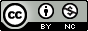 